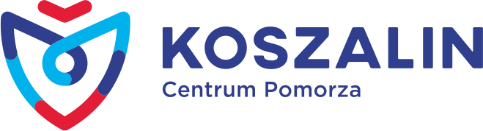    Rada Osiedla „Melchiora Wańkowicza”Przewodniczący Rady Osiedla: Mieczysław GrzegorczukSiedziba: ul. Juliana Fałata 9 – pok. Nr 2 (Administracja) e-mail :  ro.wankowicza@outlook.comWykaz członków Rady Osiedla :GRZEGORCZUK MIECZYSŁAW		Przewodniczący Rady i Zarządu OsiedlaRĄCZY DANUTA				Wiceprzewodnicząca Rady i Zarządu OsiedlaGRELEWSKA IRENA			Sekretarz Zarządu OsiedlaDARNOWSKA ANETTA			Członek Komisji RewizyjnejJANKOWSKA IRENA			Członek Komisji RewizyjnejLESZCZYŃSKA-MERKEL MARTA	Członek LEWALSKA DOMINIKA			CzłonekMALISZEWSKA DOROTA			Członek MARKO WŁADYSŁAWA			Członek  SAWICKI JAKUB				Członek SIKORA GRAŻYNA			Członek WESOŁOWSKA IWONA			Członek WOYDA MARIA				Przewodnicząca Komisji Rewizyjnej WYSOCKI ANDRZEJ			Członek  ZIELIŃSKA AGNIESZKA			Członek